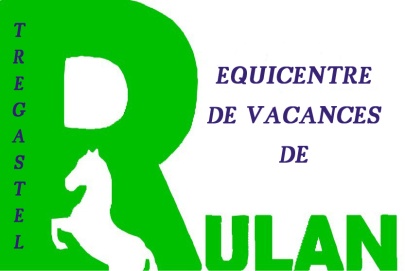 rulan-vacances-equitation.com										Trégastel, l’an  2024Chers parents,Nous avons le plaisir d’accueillir votre enfant aux vacances de printemps, le séjour en partenariat avec  le CSE THALES DMS BREST, aura lieu du  dimanche  28 avril  au samedi 04 mai 2024.Aussi, nous souhaitons vous communiquer les informations relatives au séjour.• Arrivée : dimanche 28 avril – à partir de 17 h avec un pique-nique• Départ : Samedi 04 mai      –  de 10h à 12hITINERAIRE	Le centre se situe au lieu dit RULAN  à		       Trégastel (sur le GPS taper 169 route de Lannion 22730 TREGASTEL).				        A Lannion, prendre la direction de Trégastel (ou aéroport de LANNION). Après			        L’aéroport, continuez de suivre la direction de TREGASTEL sur 7kms environs, après		        avoir passé un rondpoint puis le golf de Saint Samson, vous arriverez aulieudit Trémarch. Le poney club de RULAN est indiqué sur votre gauche.En cas de difficultés n’hésitez pas à nous téléphoner au 06 14 45 24 15 L’entrée du nouveau parking se fait route de Woas WenORGANISATION DU SEJOUR• L’EQUICENTRE de RULAN propose de « vivre ensemble » une belle aventure d’une semaine en compagnie des poneys, dans un environnement naturel exceptionnel. L’hébergement des vacanciers est prévu dans des chambres collectives de 4 à 10 lits aménagées.Par ailleurs, le projet pédagogique du centre a pour objectif de développer l’autonomie de l’enfant, del’accompagner et de le responsabiliser en particulier dans le cadre de la vie en communauté (faire son lit,ranger sa chambre…).• Le cadre naturel de l’EQUICENTRE favorise le dépaysement ; les déplacements se font tous à pied, lesactivités équestres se déroulent sur le centre.• Mais le séjour à L’EQUICENTRE, c’est aussi vivre avec et au rythme des poneys et chevaux, les observer,apprendre à les connaître, à les respecter pour ensuite les monter avec plaisir. Chaque jour, nos enseignantes équestres diplômées proposent aux enfants des activités équestres variées : jeux, dressage, sautsd’obstacle et promenades selon le niveau de chacun.Certains  enfants pourront chaque matin aller chercher les poneys au pré et les ramèneront le soir. • Chaque soir une veillée est organisée.SANTEPour éviter toute erreur, il est indispensable d’appliquer les consignes suivantes pour chaque enfant :-Ordonnance transmise et parfaitement lisible !-Nom de l’enfant et prescriptions indiquées impérativement sur les boîtes et flacons.-Médicaments regroupés dans un sachet au nom de l’enfant.En cas de régime (végétarien, sans porc …) ou allergie alimentaire, merci de nous prévenir par écrit ou par mail 15 jours avant le début du séjour.Si votre enfant est malade ou blessé, vous êtes immédiatement prévenu. Les notes de frais médicaux (visites, médicaments…) et feuilles de soins vous sont remises en fin de séjour, contre remboursement.ACTIVITES EQUITATIONLes groupes équestres sont constitués en fonction de l’âge et du niveau des enfants.TENUE A PREVOIR : Merci de nous indiquer le code pour l’ouverture de la valise de votre enfant.Pour les plus jeunes, merci de marquer l’ensemble des vêtements etremplir la fiche inventaire jointe. A titre indicatif : - 1 blouson - 1vêtement de pluie (style K-way) - 4 ou 5 pantalons - 4 polos ouchemisettes - 4 sweat-shirts ou pull-over - 2 pyjamas - 1 robe oujupe - vêtements de corps (6 slips, 6 T-shirts, 6 paires dechaussettes) - 2 serviettes de toilette / bain - 1 nécessaire de toilette- 1 paire de bottes en caoutchouc, 1 paire de chaussures de sport, 1 paire de chaussons Pour éviter la perte ou l’échange d’effets, les vêtements doivent être marqués au nom de l’enfant (nom tisséou stylo indélébile). En raison des activités pratiquées au Centre, les vêtements neufs, fragiles et de prix élevésont déconseillés. Prévoir un sac pour le linge sale.COMMUNICATION PARENTS – ENFANTS – DIRECTRICEPortable et appels téléphoniques : Les enfants pourront utiliser leur portable que durant les plages horairesqui seront définies en début de séjour dans le cadre de l’élaboration « des règles du vivre ensemble »Toutefois chaque jour un compte-rendu de la journée sera disponible sur une boite vocale, nous vousdonnerons toutes les indications.L’argent de poche : remis à la directrice le jour de l’arrivée qui le distribuera à chaque détenteur en fonction de leur besoins.Nous remettons chaque jour aux enfants le courrier que vous leur adressez. (Merci de bien précisez le nom et prénom de l’enfant).BONBONS ET GOURMANDISESAfin d’éviter les problèmes liés à la présence des bonbons (jalousie, manque d’appétit aux repas), ils sont àproscrire. Chewing-gum interdit.OBJETS DE VALEURPour éviter tout incident (perte, détérioration,…) sont proscrits : bijoux, jeux électroniques... Merci de noter lenom de l’enfant – Ils seront confiés à la directrice lors du séjour et remis à l’enfant en fin de séjour.IMPORTANT : Le centre dégage sa responsabilité pour tout incident consécutif à l’utilisation du portable, ainsique pour le vol ou la perte d’argent ou d’objet de valeur. Tout objet ou vêtement oublié doit être réclamé trèsrapidement après la fin du séjour.COUCHAGEDrap de dessous et couvertures sont mis à disposition de chaque enfant qui doit apporter un sac de couchage.Madame, Monsieur, nous espérons avoir répondu à votre attente et nous restons à votre disposition pourtout renseignement complémentaire.Chers parents, nous vous assurons de nos sentiments dévoués et distinguées.